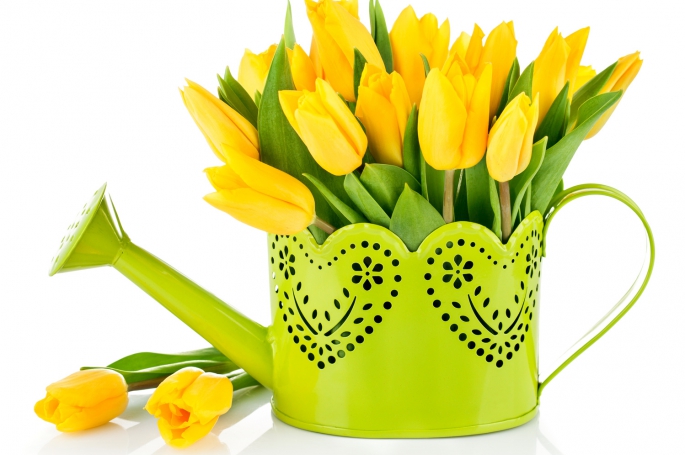  JPONIEDZIAŁEK 06.05ŚNIADANIE: kawa Inka/150ml/, pieczywo mieszane/60g/, masło/5g/, miód /20g/, polędwica sopocka/30g/, mix świeżych warzyw/60g/;   OBIAD: Barszcz biały /200ml/, ryż z jabłkiem prażonym i cynamonem /180g/, napój miętowy/150ml;/PODWIECZOREK:  kajzerka/40g/, masło/3g/, pomidor/20g/, herbata owocowa/150ml/, pomarańcza. WTOREK 07.05ŚNIADANIE: Zacierki na mleku/200ml/, pieczywo mieszane/60g/, masło/5g/, kaczka faszerowana/30g/, dżem/30g/, napój owocowy/150ml/, mix świeżych warzyw/60g/;OBIAD: zupa cebulowa z grzankami/200ml/, kasza Pęczak/100g/, indyk w ziołach zapiekany z serem/90g/, sałata z sosem vinegrette/30g/, kompot owocowy/150ml/;PODWIECZOREK: mus z kaszy jaglanej z bananami /150ml/, herbata z cytryną i miodemŚRODA 08.05ŚNIADANIE: kakao/150ml/, pieczywo mieszane/60g/, masło/5g/, parówka z szynki  z ketchupem/60g/, dżem pomarańczowy/30g/, mix świeżych warzyw/60g/;OBIAD: Barszcz ukraiński/200ml/, ziemniaki/100g/, klopsik drobiowy w sosie pomidorowym/120g/,  /150ml/, surówka z kapusty /40g/;PODWIECZOREK: pieczywo razowe/40g/, pasta z sera białego z czosnkiem i bazylią /30g/, ogórek/30g/, herbata/150ml/, jabłko.CZWARTEK 09.05ŚNIADANIE: płatki kukurydziane na mleku/200ml/, pieczywo mieszane/60g/, masło/5g/, baleron odtłuszczony/30g/, serek z truskawką/30g/, napój owocowy/150ml/, mix świeżych warzyw/60g/;OBIAD: zupa krem z cukinii /200ml/, ziemniaki/100g/, schab duszony z pieczarkami/90g/, marchewka 
z porem/30g/, kompot jeżynowy/150ml/; PODWIECZOREK: koktajl malinowy z płatkami owsianymi /150ml/, ciasteczka kruche, winogrona.PIĄTEK  10.05ŚNIADANIE: bawarka/150ml/, pieczywo mieszane/60g/, masło/5g/, wędlina krakowska/30g/, pasta z jajkiem 
i ze szczypiorkiem/30g/, mix świeżych warzyw/60g/;OBIAD: Zupa brokułowa/200ml/, ryż/100g/, filet z miruny /80g/, surówka Colesław/30g/, kompot śliwkowy/150ml/;   PODWIECZOREK: warkocz drożdżowy z owocami/50g/, mleko/150ml/, mix owoców. Dzieci mają stały dostęp do wody „ŻYWIEC”, po śniadaniu otrzymują owoce surowe lub suszone.            *(mix świeżych warzyw: papryka, ogórek świeży, pomidor, rzodkiewka, sałata, ogórek kiszony)Zastrzegamy prawo do zmian w  jadłospisie  Jadłospis 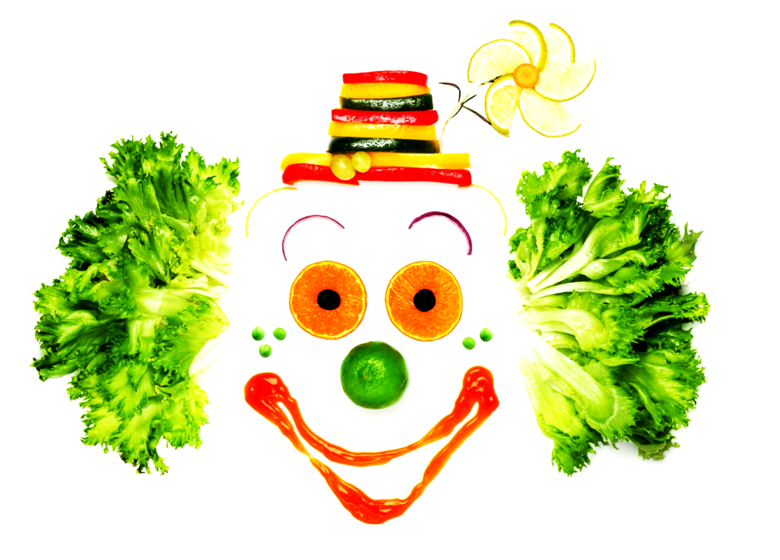 PONIEDZIAŁEK 13.05ŚNIADANIE: kawa Inka/150ml/, pieczywo mieszane/60g/, masło/5g/, mix wędlin/30g/, dżem jagodowy/30g/, mix świeżych warzyw/60g/;   OBIAD: Kapuśniak/200ml/, makaron z truskawkami i śmietaną /200 g/,  kompot jabłkowy /150ml;/PODWIECZOREK:  pieczywo ciemne/40g/, polędwica sopocka /150ml/, masło/5g/, winogrona. WTOREK 14.05ŚNIADANIE: Płatki owsiane na mleku/200ml/, pieczywo mieszane/60g/, masło/5g/, schab pieczony/30g/, ser żółty/30g/, napój z miętą i cytryną/150ml/, mix świeżych warzyw/60g/;OBIAD: Zupa ogórkowa/200ml/, ziemniaki/100g/, kotlet mielony/90g/, marchewka z groszkiem/40g/, 
sok naturalny/150ml/;PODWIECZOREK: jabłko pieczone z cynamonem/40g/, pieczywo chrupkie/30g/, herbata lipowa/150ml/, winogrona.    ŚRODA 15.05ŚNIADANIE: kakao/150ml/, pieczywo mieszane/60g/, masło/5g/, pasta z łososia/30g/, pierś drobiowa/30g/, mix świeżych warzyw/60g/;OBIAD: Zupa grochowa z kiełbasą/200ml/, kopytka z gulaszem drobiowym, /180g/, sok naturalny/150ml/;PODWIECZOREK: bułeczka z ziarnami/40g/, pasztet domowy/30g/, ogórek kiszony/30g/, herbata z cytryną/150ml/, gruszka.CZWARTEK 16.05ŚNIADANIE: lane kluski na mleku/200ml/, pieczywo mieszane/60g/, masło/5g/, szynka swojska/30g/, miód/30g/, napój owocowy/150ml/, mix świeżych warzyw/60g/;OBIAD: rosół /200ml/, ziemniaki/100g/, kaszotto z warzywami i kurczakiem90g/, pomidor z cebulką/30g/, kompot truskawkowy/150ml/; PODWIECZOREK: koktajl truskawkowo – szpinakowy /200g/, wafle kukurydziane /30g/, woda z cytryną i miętą.PIĄTEK  17.05ŚNIADANIE: herbata z cytryną/150ml/, pieczywo mieszane/60g/, masło/5g/, wędlina drobiowa/30g/, powidła śliwkowe/30g/, mix świeżych warzyw/60g/;OBIAD: Zupa szczawiowa z jajkiem/200ml/, ryż/100g/, ryba w sosie śmietanowym z koperkiem/80g/, surówka z marchewki i jabłka/30g/, kompot jeżynowy/150ml/;   PODWIECZOREK: pasta z brokułów i sera białego /40g/, pieczywo ciemne /90g/, czystek z miodem /100ml/, owoc Dzieci mają stały dostęp do wody „ŻYWIEC”, po śniadaniu otrzymują owoce surowe lub suszone.            *(mix świeżych warzyw: papryka, ogórek świeży, pomidor, rzodkiewka, sałata, ogórek kiszony)Zastrzegamy prawo do zmian w  jadłospisie  Jadłospis 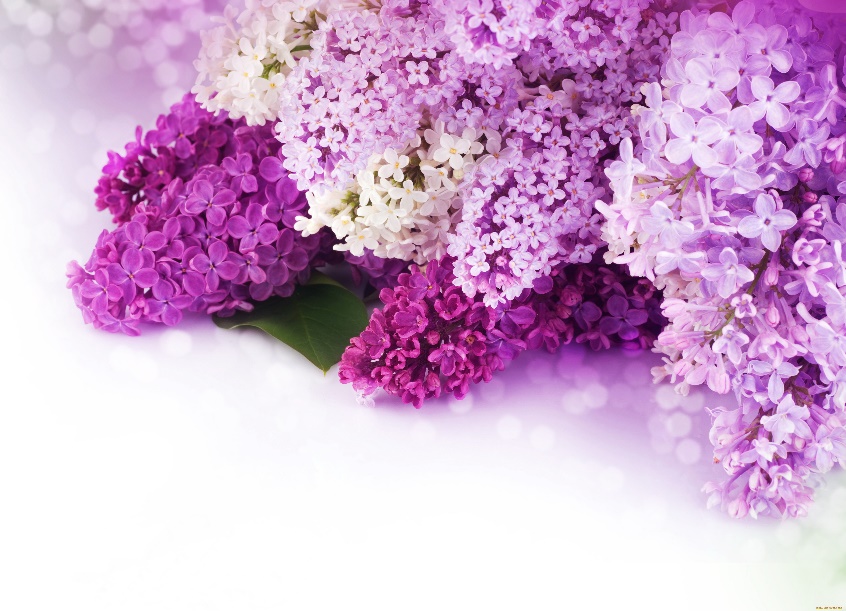 PONIEDZIAŁEK 20.05ŚNIADANIE: kawa Inka/150ml/, pieczywo mieszane/60g/, masło/5g/, indyk faszerowany/30g/, dżem truskawkowy/30g/, mix świeżych warzyw/60g/;   OBIAD: Zupa jarzynowa/200ml/, leniwe z kleksem serka waniliowego/180g/, kompot jabłkowy/150ml;/PODWIECZOREK: pieczywo razowe/40g/, masło/30g/, wędlina krakowska/30g/, pomidor/30g/, herbata 
z cytryną/150ml/, winogrona.. WTOREK 21.05ŚNIADANIE: Płatki  jaglane na mleku/200ml/, pieczywo mieszane/60g/, masło/5g/, polędwica sopocka/30g/, dżem malinowy /30g/, napój z miętą i cytryną/150ml/, mix świeżych warzyw/60g/;OBIAD: Zupa pomidorowa z ryżem /200ml/, ziemniaki/100g/, pieczeń rzymska /90g/, fasolka szparagowa z masłem/30g/, kompot wieloowocowy/150ml/;PODWIECZOREK: racuchy z jabłkami /30g/, mleko /150ml/, owoc.    ŚRODA 22.05ŚNIADANIE: kakao/150ml/, pieczywo mieszane/60g/, masło/5g/, wędlina drobiowa/30g/, ser żółty/30g/, mix świeżych warzyw/60g/;OBIAD: Zupa koperkowa/200ml/, kasza bulgur /90g/ , medaliony z indyka w sosie śmietanowo-maślanym /120/g, surówka z marchewki z jabłkiem /30g/,  sok naturalny/150ml/;PODWIECZOREK: Chałka z masłem/40g/, mleko czekoladowe/150ml/, gruszkaCZWARTEK 23.05ŚNIADANIE: Płatki kukurydziane na mleku/200ml/, pieczywo mieszane/60g/, masło/5g/, pasta rybna ze szczypiorkiem/30g/, szynka swojska/30g/, napój miętowy/150ml/, mix świeżych warzyw/60g/;OBIAD: Zupa pieczarkowa z makaronem/200ml/, ziemniaki/100g/, pierś z indyka w sosie cytrynowym/90g/, mizeria z koprem/30g/, kompot wiśniowy/150ml/; PODWIECZOREK: pieczywo chrupkie/40g/, pasta z fasoli/30g/, herbata/150ml/, owoc.PIĄTEK  24.05ŚNIADANIE: Bawarka/150ml/, pieczywo mieszane/60g/, masło/5g/, mix wędlin/30g/, dżem brzoskwiniowy/30g/, mix świeżych warzyw/60g/;OBIAD: Krem z zielonego groszku/200ml/, frytki /100g/, kotlet rybny /80g/, surówka z ogórka, papryki
i cebulki/30g/, mix gotowanych warzyw/30g/, kompot wieloowocowy/150ml/;   PODWIECZOREK: Strucla serowa/30g/, soczek/200ml/, mix owoców. Dzieci mają stały dostęp do wody „ŻYWIEC”, po śniadaniu otrzymują owoce surowe lub suszone.            *(mix świeżych warzyw: papryka, ogórek świeży, pomidor, rzodkiewka, sałata, ogórek kiszony)Zastrzegamy prawo do zmian w  jadłospisie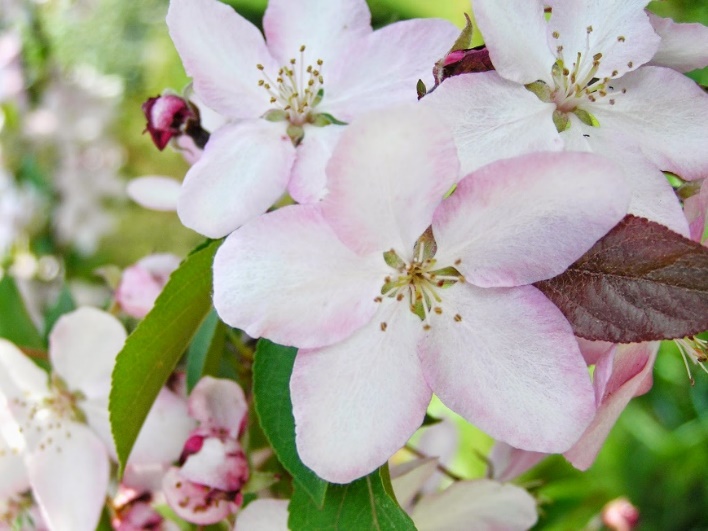   JadłospisPONIEDZIAŁEK 27.05ŚNIADANIE: Bawarka/150ml/, pieczywo mieszane/60g/, masło/5g/, mix wędlin/30g/, jajko ze szczypiorkiem/30g/, mix świeżych warzyw/60g/;   OBIAD: Zupa grochowa/200ml/, naleśniki szpinakowe ze słodkim serkiem /190g/,  naturalny sok tłoczony/150ml;/PODWIECZOREK:  kajzerka/40g/, masło/3g/, pasztet domowy/20g/, herbata z cytryną /150ml/, jabłko. WTOREK 28.05ŚNIADANIE: Kasza manna na mleku/200ml/, pieczywo mieszane/60g/, masło/5g/, Pieczeń rzymska/30g/, dżem pomarańczowy/30g/, napój owocowy/150ml/, mix świeżych warzyw/60g/;OBIAD: zupa krem z dyni z pestkami/200ml/, ziemniaki/100g/, kotlet schabowy/90g/, buraki zasmażane/40g/, kompot malinowy/150ml/;PODWIECZOREK: kisiel żurawinowy/150ml/, rwaniec cynamonowy/30g/, banan.    ŚRODA 29.05ŚNIADANIE: Kakao/150ml/, pieczywo mieszane/60g/, masło/5g/, wędlina żywiecka/30g/, mix świeżych warzyw/60g/; serek z rzodkiewką /50g/OBIAD: Zupa owocowa/200ml/, pieczone ziemniaczki /80g/, pierś z kurczaka w sosie jogurtowym 
z tymiankiem /120g/, ogórek kiszony, sok naturalny/150ml/;PODWIECZOREK: pieczywo razowe/40g/, masło/5g/, wędlina szynkowa/30g/, pomidor/30g/, herbata/150ml/, owoc.Czwartek 30.06ŚNIADANIE: Płatki jęczmienne na mleku/200ml/, pieczywo mieszane/60g/, masło/5g/, mix wędlin/30g/, ser żółty/30g/, napój cytrynowy/150ml/, mix świeżych warzyw/60g/;OBIAD: Rosół z makaronem/200ml/, kasza /100g/, sztuka mięsa w sosie chrzanowym /90g/, mizeria ze śmietaną/30g/, kompot jeżynowy/150ml/; PODWIECZOREK: jogurt  z płatkami jaglanymi  i musem owocowym/150ml/, ciasteczka owsiane/40g/, winogrona.Piątek 31.06ŚNIADANIE: bawarka/200ml/, pieczywo mieszane/60g/, masło/5g/, mix wędlin/30g/, ser żółty/30g/, 
mix świeżych warzyw/60g/;OBIAD: Zupa zacierkowa/200ml/, ryż /100g/, miruna w cieście naleśnikowym /90g/, surówka  z kiszonej kapusty/30g/, kompot jeżynowy/150ml/; 
PODWIECZOREK: ciasto domowe /100g/, mleko /150ml/, winogronaDzieci mają stały dostęp do wody „ŻYWIEC”, po śniadaniu otrzymują owoce surowe lub suszone.            *(mix świeżych warzyw: papryka, ogórek świeży, pomidor, rzodkiewka, sałata, ogórek kiszony)Zastrzegamy prawo do zmian w  jadłospisie